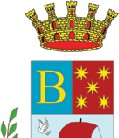 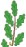 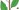 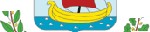 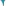 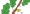 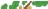 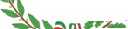 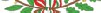 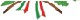 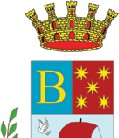 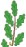 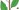 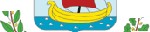 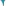 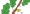 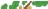 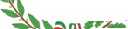 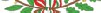 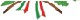 C I T T À  D I  B A C O L I (Prov. Napoli) DOMANDA DI AGGIORNAMENTO ANNUALE DELLE ASSOCIAZIONIAI REGISTRI COMUNALI                                                                                     All’Area IV- Ufficio Turismo e Cultura                                                                                                                        Città di BacoliIl/la sottoscritto/a ___________________, nato/a a   _______________( _) e residente a_____________ (__) alla via_____________________ n.__ in qualità di Presidente dell’Associazione  _______________________________________ (indicare se Formale, Informale o di Volontariato) denominata _______________________________________,con sede in ______________________ (__) alla Via ________________________ n.___tel./cell ______________________ email / pec __________________________________C O M U N I C AChe l’Associazione è tutt’ora attiva; Che non sono intervenuti cambiamenti nella struttura associativa; Che sono intervenuti i seguenti cambiamenti nella struttura associativa;_______________________________________________________________________*Contrassegnare la voce che interessa.                                                                                  FirmaBacoli,  	 